PLANIT un bagno ricco di soluzioniIncastri, combinazioni, linee continue. Dal laboratorio di idee PLANIT nascono composizioni originali e versatili, che rispondono ad ogni tipo di esigenza.La naturale predisposizione che il brand ha per la collaborazione lo rende un partner perfetto, per realizzazioni di squadra o individuali.Il Corian®, materiale punta di diamante della gamma, speciale per l’esperienza che l’azienda altoatesina ha nella termoformatura, permette abbinamenti creativi e fantasiosi.Legno, vetro, incisioni, angoli arrotondati o forme squadrate, bordi rialzati, nicchie, mensole, forme irregolari. Sono tutti elementi combinabili tra loro e rendono la proposta di PLANIT personale e unica.In questo caso vediamo una soluzione di bagno completo che integra il piatto doccia Campo con la vasca Aquarius. Pur essendo divisi da un vetro incastrato in maniera stabile e sicura nel Corian® fresato, la vasca e il piatto doccia formano una figura continua e perfetta che lascia una parte della vasca a fare da piano di appoggio per la doccia.A completare, il mobile Infiny a due cassetti in Corian® con lavabo Cuna integrato. Nelle immagini:-Lavabo in Corian® CUNA dalle curve leggere, completamente assemblato a mano di cm 44,5x54-Mobile in Corian® INFINITY su misura, con bordi a 45°.-Piatto doccia CAMPO con fresatura per il vetro. È termoformato con pendenza, studiato per far defluire l’acqua in maniera semplice nelle 4 feritoie centrali che formano come un quadrato per lo scarico. -Vasca AQUARIUS completamente personalizzabile: schienale, nicchie, forma esterna, piani d’appoggio. Nasce rettangolare ma con gli angoli interni leggermente arrotondati per semplificare la pulizia.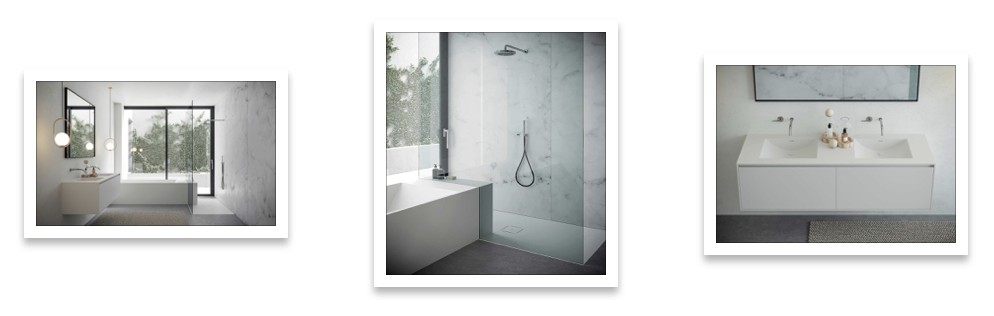 